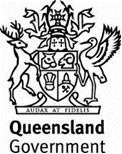 Annexure MRS02.1 (November 2022)Annexure MRS02.1 (November 2022)Annexure MRS02.1 (November 2022)Provision for TrafficProvision for TrafficProvision for TrafficSpecific Contract RequirementsSpecific Contract RequirementsSpecific Contract RequirementsContract NumberContract NumberNote:Clause references within brackets in this Annexure refer to Clauses in the parent Specification MRS02 unless otherwise noted.Clause references within brackets in this Annexure refer to Clauses in the parent Specification MRS02 unless otherwise noted.Clause references within brackets in this Annexure refer to Clauses in the parent Specification MRS02 unless otherwise noted.Payment for temporary barriers (Clauses 2.2 and 2.4)Temporary Barriers which will be paid for under Works Items 20004 and 20005 shall be those in the location and/or for the purpose described below.Payment for temporary barriers (Clauses 2.2 and 2.4)Temporary Barriers which will be paid for under Works Items 20004 and 20005 shall be those in the location and/or for the purpose described below.Payment for temporary barrier end treatments (Clauses 2.2 and 2.5)Temporary barrier end treatments which will be paid for under Works Items 20006 and 20007 shall be those in the location and/or for the purpose described below.Payment for temporary barrier end treatments (Clauses 2.2 and 2.5)Temporary barrier end treatments which will be paid for under Works Items 20006 and 20007 shall be those in the location and/or for the purpose described below.Payment for anti-gawking screens (Clauses 2.2 and 2.6)Anti-gawking screens which will be paid for under Works Items 20008P and 20012P shall be those in the location and/or for the purpose described below.Payment for anti-gawking screens (Clauses 2.2 and 2.6)Anti-gawking screens which will be paid for under Works Items 20008P and 20012P shall be those in the location and/or for the purpose described below.Payment for traffic management inspections (MRTS02 Clause 7.4)Traffic management inspections which will be paid for under Works Items 20016 shall be those listed below.Payment for traffic management inspections (MRTS02 Clause 7.4)Traffic management inspections which will be paid for under Works Items 20016 shall be those listed below.